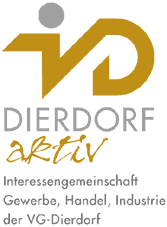 Beitrittserklärung:Hiermit erkläre/n ich/wir den Beitritt zur „VG-Dierdorf -aktiv“,Interessengemeinschaft  Gewerbe, Handel, Industrie in der Verbandsgemeinde DierdorfIch/Wir ermächtige/n Sie hiermit widerruflich, den fälligen Jahresbeitrag von € 60,00 zzgl. 11,40 € USt = 71,40 € zu Lasten meines/unseres o. a. Girokontos durch Lastschrift einzuziehen (siehe separates SEPA-Lastschriftmandat).______________________, den _______________              _____________________Unterschrift / StempelBitte senden an:Herrn Hans-Peter SchmidtSparkasse DierdorfMarktstr. 456269 Dierdorfoder per Mail:hans-peter.schmidt@sparkasse-neuwied.deNameAnschriftFirmennameAnsprechpartnerGewerbe / BrancheFONFAXMOBILE-MailHomepageBankverbindungIBAN:                 __________________________________BIC:                    __________________________________Kreditinstitut:     __________________________________